КАЛЕНДАРЬ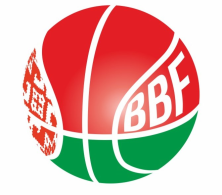 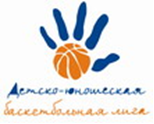 XXIV Детско-юношеской баскетбольной лиги - «Слодыч»II тур - юноши 2006-2007 гг.р. Группа А14-15 января 2022г., г. Гомель, ул. Ирининская, 16-2 Команды – участницы:14 января 2022 (пятница)15 января 2022 (суббота)Главный судья							 «Цмокi-Miнск» - 1Могилевский ОЦФВиС«ГОЦОР по игровым видам спорта»ДЮСШ БК «Борисфен»ВремяматчаНазвание командысчётНазвание команды12.00«Цмокi-Miнск» - 1Могилевский ОЦФВиС13.20«ГОЦОР по игровым видам спорта»ДЮСШ БК «Борисфен»14.40КонкурсКонкурсКонкурс15.00Могилевский ОЦФВиС«ГОЦОР по игровым видам спорта»16.20ДЮСШ БК «Борисфен» «Цмокi-Miнск» - 1ВремяматчаНазвание командысчётНазвание команды10.00ДЮСШ БК «Борисфен»Могилевский ОЦФВиС11.30«Цмокi-Miнск» - 1«ГОЦОР по игровым видам спорта»